ProgrammeSous réserve de modifications.Crédits accordés par les experts pour cette formation : 5 de la FAMH et 4 de la FMHVous trouverez ci-après le bulletin d'inscription que vous voudrez bien nous retourner au plus tard jusqu'au 20 octobre 2023.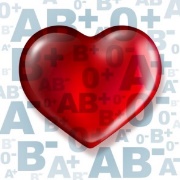 Au plaisir de vous rencontrer à cette occasion, nous vous adressons, Mesdames, Messieurs, nos meilleures salutations.------------------------------------------------------------------------------------------------------------------------------ Mme	 M.	 Pr	 DrNom :      Prénom :      Hôpital / Institut / Compagnie :      Département :      Adresse :      Code postal et lieu :      Téléphone :      E-mail :      Frais d'inscription Fr.  80.- Membres ASMT / SSH et personnel des SRTS Fr.120.- Non-membresLes collations et le repas de midi sont inclus dans les frais d'inscription.PAIEMENT LORS DE L'INSCRIPTION (le bulletin d'inscription fait office de facture pour votre organisme)Coordonnées bancaires : PostFinance SA, numéro de compte : 23-3901-5, IBAN : CH23 0900 0000 2300 3901 5, BIC : POFICHBE, référence : JF nov. 2018.Choix du menu : Bulletin d'inscription à retourner jusqu'au 20 octobre 2023 à :SRNJTS, rue Sophie-Mairet 29, CH-2301 La Chaux-de-Fonds, tél. 032/967.20.31, fax 032/967.20.39, E-mail : srnjts.cx@ne.ch. Date :      	Signature :      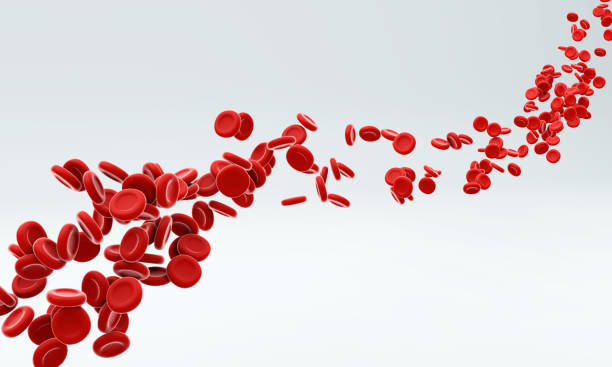 Journée de formation romandeCPNE, NeuchâtelVendredi 3 novembre 2023Organisation : Service régional neuchâtelois et jurassien de transfusion sanguine CRS09h30 – 09h45 Paroles de bienvenue Dre Marie-José STELLING, ancienne présidente de l’ASMT Dre Amira SARRAJ, Service de Transfusion, Neuchâtel-Jura09h45 – 10h45Les groupes sanguins et leur rôle biologiqueDr Thierry PEYRARD, Institut National de la Transfusion Sanguine, Paris10h45 – 11h30La transfusion de patients souffrant de drépanocytose et de thalassémieDre Sophie WALDVOGEL, Service de Transfusion, Genève11h30 - 12h00Pause12h00 – 12h45Peu ou trop de ferDre Amira SARRAJ et Dre Özlem HIZARCI, Service de Transfusion NE-JU12h45 – 13h30Test direct à l'antiglobuline (TDA) et élutionDr Giorgia CANELLINI, Transfusion Interrégionale CRS SA, Vaud13h30 – 14h30Repas14h30 – 15h15Le stockage des plaquettes à froidPr Michel PRUDENT, Transfusion Interrégionale CRS SA et CHUV UNIL Vaud15h15 – 16h00Causes les plus fréquentes de refus au don de sang et statistiques de la fidélité des nouveaux donneursDre Amira SARRAJ, Service de Transfusion NE-JU16h00 – 16h45Patient blood managementDr Ali SARRAJ, Hôpital de la Providence, NeuchâtelService régional neuchâtelois etjurassien de transfusion sanguine CRS	Escalope de poulet rôti, sauce champignonsRisotto aux champignons, parmesan râpéNouilles plates, 2 légumes du marchéPetite salade du marchéTarte feuilletée aux pruneauxTarte feuilletée aux pruneaux